CENTRUM VOĽNÉHO ČASU V ŽIARI NAD HRONOMUl. M. R. Štefánika č. 17, 96501 Žiar nad Hronom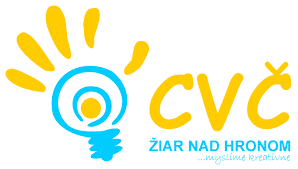      riaditeľstvo  ZŠ                                                                                                                                                                                                             		   v meste Žiar nad HronomVaša značka 		Naša značka 		             Vybavuje  			          	   Žiar nad Hronom                        2018/0115                              Mgr. Fronková/ 0905295556                                     10.12.2018     Vyhodnotenie vianočných tvorivých dielničiek     Centrum voľného času v Žiari nad Hronom zorganizovalo vianočné tvorivé dielničky, ktoré sa mali konať dňa 07.12.2018 v priestoroch Centra voľného času. Boli určené pre žiakov I. stupňa ŠKD, ale kvôli podobným školským aktivitám v predvianočnom čase, sa dielničky neuskutočnili. 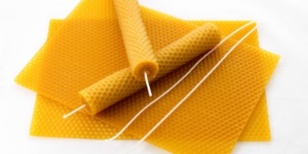 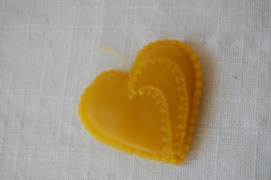      S pozdravomMgr. Helena Gáfriková                                                                                        riaditeľka CVČ